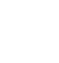 НОВООДЕСЬКА МІСЬКА РАДАМИКОЛАЇВСЬКОЇ ОБЛАСТІ  ВИКОНАВЧИЙ КОМІТЕТР І Ш Е Н Н Я      03 грудня 2021                           м. Нова Одеса                                   №  212Про надання матеріальної допомоги громадянам громадиВідповідно до п.1 частини «а», п.14 частини «б» статті 34 Закону України «Про місцеве самоврядування в Україні», на виконання п.24 розділу 1  Комплексної програми «Турбота» Новоодеської міської ради на 2021-2025 роки, розглянувши заяви громадян Шарова М.М., Дудева Ю.В. про надання  матеріальної допомоги та представлені документи, виконавчий комітет міської радиВИРІШИВ :1.  Надати матеріальну допомогу громадянину Шарову Миколі Миколайовичу, дата., який проживає в м. Нова Одеса по вул. адреса, кошти в сумі 5000 грн.2. Надати матеріальну допомогу громадянину Дудеву Юрію Вікторовичу, дата р.н., який проживає в м. Нова Одеса по вул. адреса кошти в сумі 5000 грн.3. Відділу бухгалтерського обліку та звітності виконавчого комітету Новоодеської міської ради (Ярковій О.) здійснити виплати згідно чинного законодавства.4. Контроль за виконанням даного рішення покласти на керуючого справами  виконавчого комітету міської ради Чубука Г.П.Міський голова 				                	               Олександр ПОЛЯКОВ	